РЕШЕНИЕот 01 февраля 2024года № 35а. Хакуринохабль«О даче согласия на создание муниципального унитарного предприятия «Хакуринохабль»В соответствии с Федеральным Законом от 14 ноября 2002 года   № 161-ФЗ «О государственных и муниципальных предприятиях», Положением о порядке владения, управления и распоряжения муниципальной собственностью муниципального образования «Хакуринохабльское сельское поселение», в целях организации работы по оказанию коммунальных услуг населению, учреждениям и предприятиям, водоснабжения, водоотведения, руководствуясь Уставом, Совет народных депутатов муниципального образования «Хакуринохабльское сельское поселение» РЕШИЛ:1. Дать согласие на создание муниципального унитарного предприятия «Хакуринохабль».      2. Настоящее решение опубликовать в районной газете «Заря» или обнародовать, разместить на официальном сайте сельского поселения.3. Настоящее решение вступает в силу с момента его обнародования.Председатель Совета народныхдепутатов муниципального образования«Хакуринохабльское сельское поселение»                                  А.Ш. ГишевГлава муниципального образования«Хакуринохабльское сельское поселение»                                  В.А. БеданоковРЕСПУБЛИКА АДЫГЕЯСовет народных депутатовмуниципального образования«Хакуринохабльское сельское поселение»385440, а. Хакуринохабль,ул. Шовгенова, 13АДЫГЭ РЕСПУБЛИКХьакурынэхьаблэ муниципальнэ къоджэ псэупIэ чIыпIэм изэхэщапIЯнароднэ депутатхэм я Совет385440, къ. Хьакурынэхьабл,ур. Шэуджэным ыцI, 13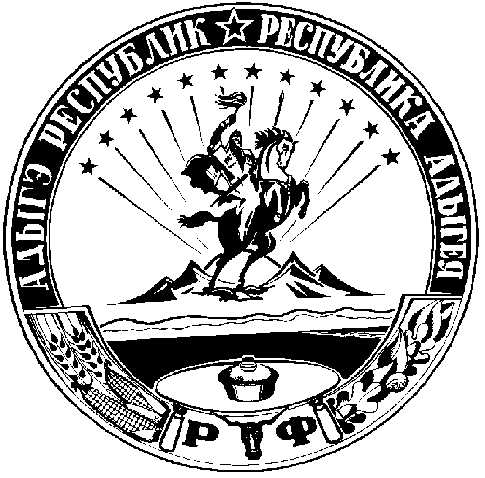 